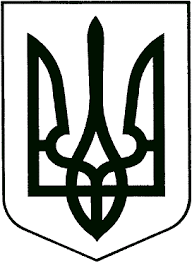 ЗВЯГЕЛЬСЬКА МІСЬКА РАДАРІШЕННЯтридцять восьма  сесія	                                                       восьмого скликання                              07.09.2023                                                                              № 949Про внесення змін до Програми розвитку освіти Звягельської міської територіальної громади на 2021-2025 рокиКеруючись підпунктом 22  пункту 1 статті 26 Закону України «Про місцеве самоврядування в Україні», законами України: «Про освіту», «Про повну загальну середню освіту», «Про дошкільну освіту», «Про позашкільну освіту» та з метою внесення актуальних змін та доповнень,  міська радаВИРІШИЛА:1. Внести зміни до Програми розвитку освіти Звягельської міської  територіальної громади на 2021-2025 роки, затвердженої рішенням міської ради від 04.03.2021 № 83, а саме:1.1. В розділі ІV «Матеріально-технічне забезпечення» в таблиці «Основні заходи»  пункт 28  викласти  в новій редакції та доповнити пунктами 29, 30 такого змісту:         2. Контроль за виконанням цього рішення покласти на постійну комісію  міської ради  з питань соціальної політики, охорони здоров’я, освіти, культури та спорту (Широкопояс О.Ю.), заступника  міського  голови Борис Н.П.  Міський голова 			                                            Микола  БОРОВЕЦЬ№Зміст заходуТермін виконанняВиконавці28.Поточний ремонт та облаштування споруди цивільного захисту (найпростіше укриття) у підвальному приміщенні медичного фахового коледжу по вул. Івана Франка, 31-А      м. Звягель2023Міська рада, адміністрація коледжу29.Облаштування  освітлення, встановлення цифрового табло на спортивному майданчику  в Наталівській гімназії2023Управління освіти і науки, керівник закладу освіти30. Заміна віконних блоків у гуртожитку Державного навчального закладу «Новоград-Волинське вище професійне  училище»2023Міська рада, адміністрація училища